LIPANJ 2020.INFORMACIJSKI SADRŽAJI KNJIŽNICE4.6. Međunarodni dan nasiljem ugrožene djece / UNESCO8.6. Svjetski dan oceana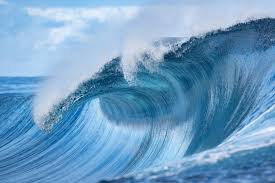 IZBORNA LEKTIRA2.RAZRED / i.Bednjanec: „Durica“  - strip kao slijed slika i teksta3.RAZRED /  J.M.Barrie: „Petar Pan“                      S.Polak: „Dnevnik Pauline P.“ – dnevnik kao djelo u kojem se zapisuju događaji4.RAZRED / Ž.Horvat V.- Z,Kolarić K…: „Igrokazi“: Reumatični kišobran, Kuhinjski razgovori, Kristalni zvončići…                    R.Kipling; „Knjiga o džungli“ – u korelaciji sa crtanim filmom /You Tube                                                                                                                           A.Gardaš:  Tajna zelene pećine“, e-lektira na web stranici knjižnice5.RAZRED / T.Bilopavlovič: „Paunaš“ /e-lektira                     i.Cankar:: „Zastdio se majke“ / e-lektira: crtica kao prozni književni oblik6.RAZRED / D.Dragojević: „Bajka o vratima“ / e-lektira / suvremena bajka                      V.Nazor: „Veli Jože“ / e-lektira na web stranici knjižnice7.RAZRED  / V.Nazor „Voda“ /e-lektira na web stranici knjižnice o događaju iz djetinjstva8.RAZRED / i.G.Kovačić: „Mrak na svijetlim stazama“ / e-lektira socijalne tematike                     S.Šesto: „Debela“ / e-lektira na web stanici knjižniceMEDIJSKA KULTURA / FILMOVISnjeguljica i sedam patuljaka / animirani film (DVD)Kravar Marko, Svi crteži grada / crtani filmovi (DVD)Profesor Baltazar /    Krava na Mjesecu – crtani filmovi (DVD)Prvi cvijet (dokumentarni film)Bajka o ribaru i ribici / animirani film – You TubeKoko i duhovi / igrani film – You TubeSpiderman / crtani film – You TubeDugo putovanje Dobriše Cesarića / dokumentarni film – YOU TubeRobinson Crusoe / igrani film – You TubeStarac i more / The old Man and the Sea – prizori, You Tube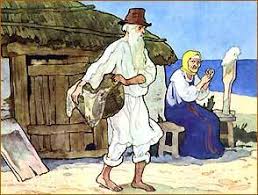 